Цена от 31.05.2022Водосточная система ф125\100 «ВегаСток»(оптовый прайс )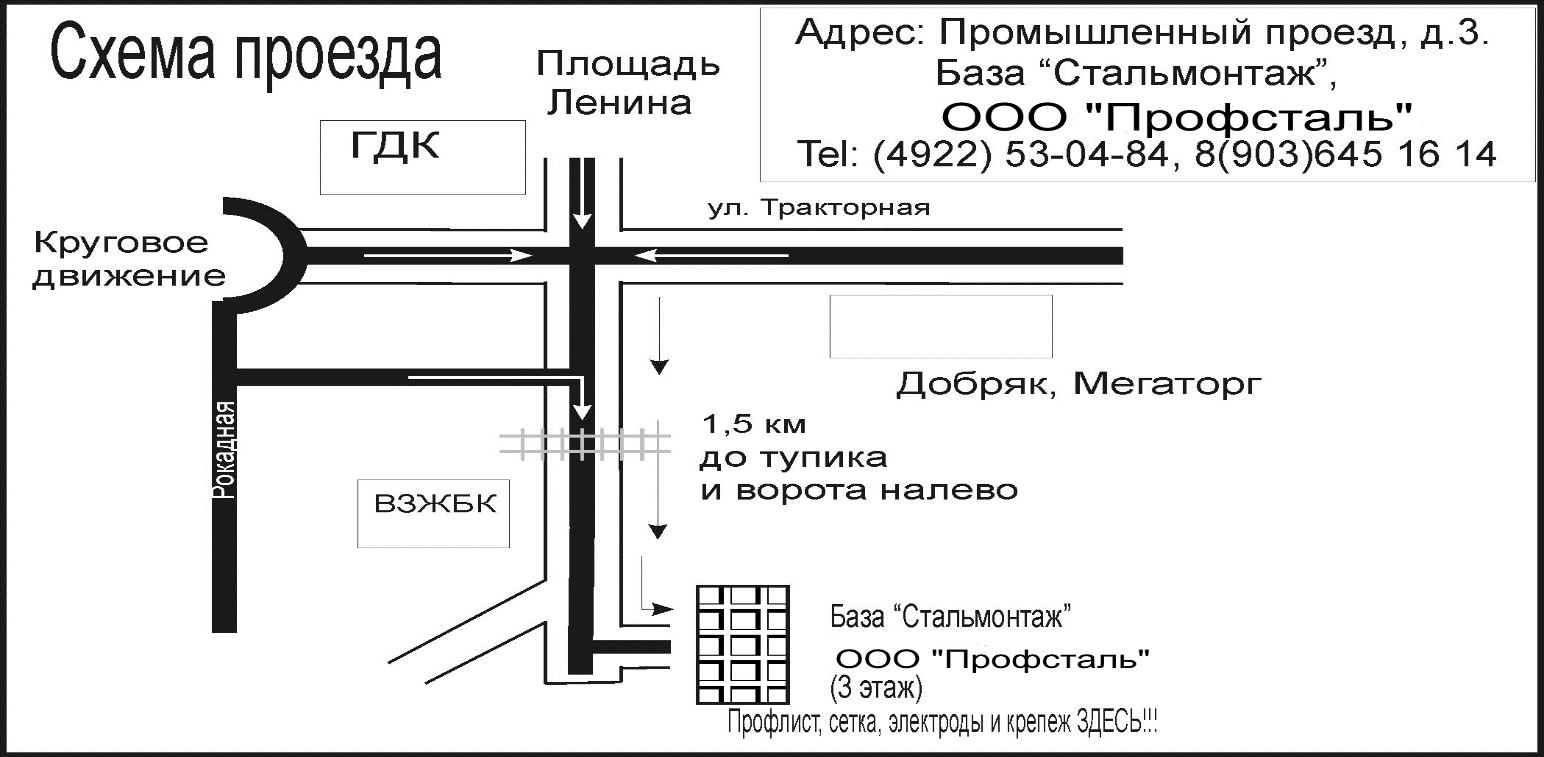 Контактное лицо: Филиппов Михаил Владимирович тел. 8(903)645-16-14НаименованиеЕд.изм.Цена в рубляхЦена в рубляхНаименованиеЕд.изм.Оцинк.Окраш.Желоб 3000 ф125Шт544594Желоб 2000 ф125Шт360396Желоб угловой 90” 330*330 ф125Шт332402Желоб угловой 135” 330*330 ф125Шт611724Заглушка желоба ф125Шт6577Соединитель желоба ф125Шт103108Крепление желоба вертикальное ф125Шт113122Воронка выпускная ф125\100Шт216243Воронка водосборная ф250\100Шт455500Колено ф100Шт173204Труба 1000 ф100Шт232260Труба 2000 ф100Шт463517Труба 3000 ф100Шт695778Отмет ф125Шт176210Крепление трубы ф100 саморез 8*140Шт99105Крепление трубы ф100 лапкаШт86101Тройник водосточный ф 100Шт817925Цветовая гаммаЦветовая гаммаRAL3005 (вишневый)RAL7004 (серый)RAL6005 (зеленый)RAL7024 (серый графитовый)RAL8017 (коричневый)RAL5005 (синий)RAL9003 (белый)Оцинкованная сталь